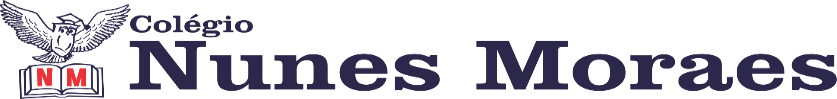 AGENDA DIÁRIA 1º ANO, 17 DE NOVEMBRO1ª AULA: PORTUGUÊS.CAPÍTULO 16: CONTOS DE FADAS.APRENDIZAGEM ESSENCIAL: LER E COMPREENDER, EM COLABORAÇÃO COM OS COLEGAS E COM A AJUDA DA PROFESSORA, TEXTOS QUE FAZEM PARTE DO IMAGINÁRIO INFANTIL.ATIVIDADES PROPOSTAS:  TRABALHANDO TEXTO PROPOSTO NA PÁGINA 149.ATIVIDADE NAS PÁGINAS 150 E 151.2ª AULA:  NATUREZA E SOCIEDADEATIVIDADE PREPARATÓRIA DE NATUREZA E SOCIEDADE. 3ª AULA: NATUREZA E SOCIEDADECAPÍTULO 16: FESTAS E COMEMORAÇÕES.APRENDIZAGEM ESSENCIAL: RECONHECER QUE EXISTEM FESTAS E COMEMORAÇÕES NO ÂMBITO DA FAMILIA, DA ESCOLA, DA COMUNIDADE E DO PAÍS.ATIVIDADES PROPOSTAS: EXPLICAÇÕES NAS PÁGINAS 96, 98 E 100.ATIVIDADE DE PORTUGUÊS NO LIVRO PÁGINA 101.CASA: ATIVIDADE NAS PÁGINAS 97 E 99. 4ª AULA: MATEMÁTICACAPÍTULO 16: SISTEMA MONETÁRIO.APRENDIZAGEM ESSENCIAL: RECONHECER E RELACIONAR VALORES DE MOEDAS E DE CÉDULAS DO SISTEMA MONETÁRIO BRASILEIRO PARA RESOLVER SITUAÇÕES SIMPLES DO COTIDIANO. ATIVIDADES PROPOSTAS: ATIVIDADE NO LIVRO PÁGINA 126.ATÉ A PRÓXIMA AULA!